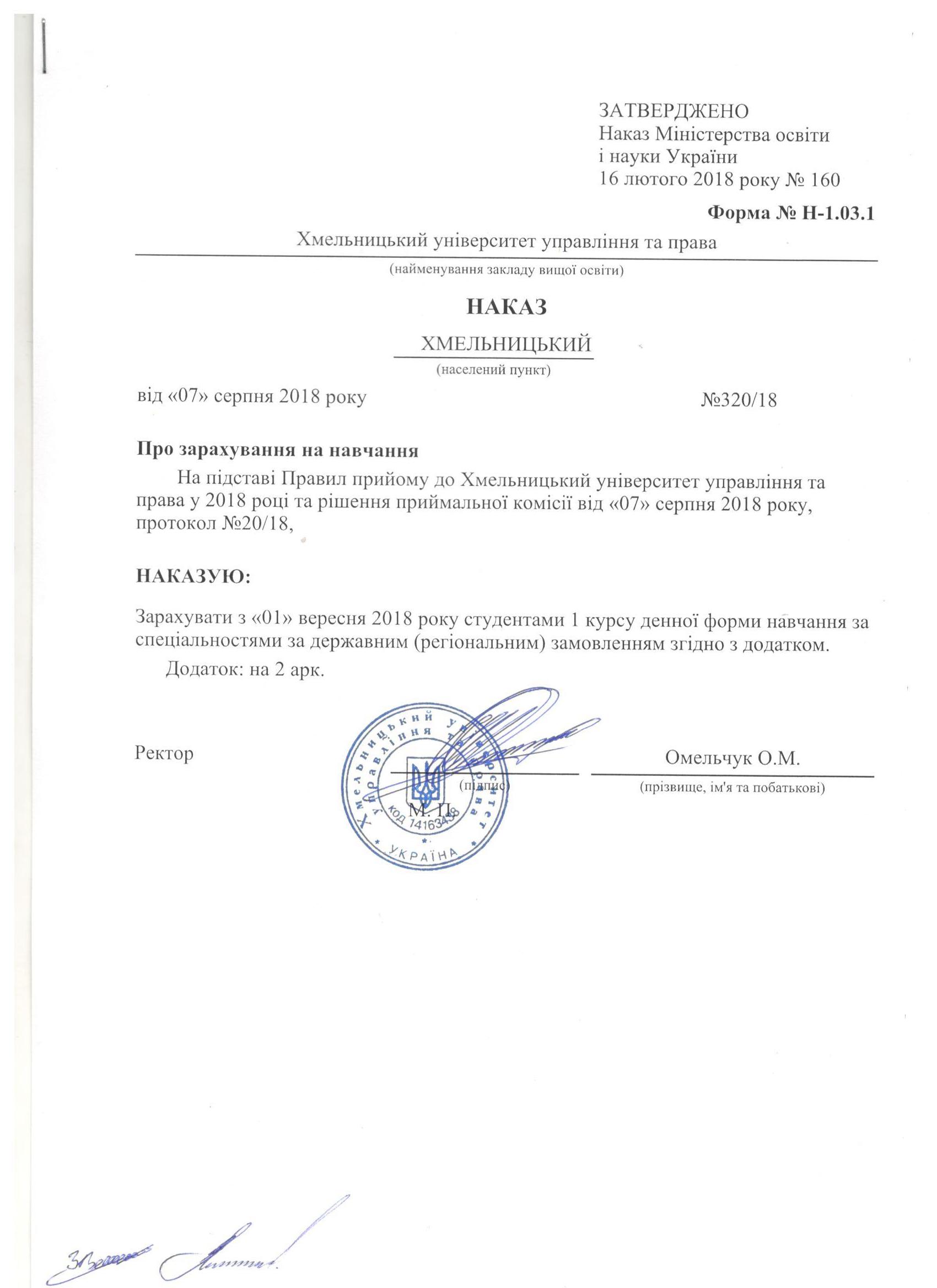 Додаток до наказу про зарахування на навчанняДодаток до наказу про зарахування на навчанняДодаток до наказу про зарахування на навчанняДодаток до наказу про зарахування на навчанняДодаток до наказу про зарахування на навчанняДодаток до наказу про зарахування на навчанняДодаток до наказу про зарахування на навчанняДодаток до наказу про зарахування на навчанняОбласна радаОбласна радаОбласна радаОбласна радаХмельницький університет управління та праваДодаток до наказу від «07»  серпня 2018 року 
№ 320/18Додаток до наказу від «07»  серпня 2018 року 
№ 320/18Додаток до наказу від «07»  серпня 2018 року 
№ 320/18242 Туризм242 ТуризмКомунальнаКомунальнаБакалаврДеннадержавним (регіональним) замовленнямдержавним (регіональним) замовленням№ заяви в ЄДЕБОпрізвищеім'япо батьковіномер, серія, дата видачі та тип документа про освітній (освітньо-кваліфікаційний) рівень/ступінь, на основі якого відбувається вступномери сертифікатів ЗНОназва спеціалізацій, освітніх програм, нозологій, мов, музичних інструментів тощо в межах спеціальностіконкурсний бал4896957АфанасьєваАльбінаСергіївна50029967 MK 22.06.2018 Атестат про повну загальну середню освіту0286157242 Туризм1764666530ДавидчукАлінаДмитрівна50137377 XM 26.06.2018 Атестат про повну загальну середню освіту0071625242 Туризм1754702697КозираЯрославВіталійович50137798 XM 23.06.2018 Атестат про повну загальну середню освіту0073599242 Туризм1654790109КолодійНаталіяСергіївна50616616 XM 23.06.2018 Атестат про повну загальну середню освіту0051583242 Туризм1654326317МатвєєваІваннаЮріївна50005375 BC 23.06.2018 Атестат про повну загальну середню освіту0186486242 Туризм1734986884НассерДіанаГассанівна50136796 XM 23.06.2018 Атестат про повну загальну середню освіту0152366242 Туризм1805079130НовиковаАнгелінаВолодимирівна50653316 AH 19.07.2018 Атестат про повну загальну середню освіту0184624242 Туризм1714773318СтрєлковаДаріяГеоргіївна50137544 XM 23.06.2018 Атестат про повну загальну середню освіту0075582242 Туризм1624096239ЧоботарКостянтинВікторович50537788 PH 23.06.2018 Атестат про повну загальну середню освіту0214392242 Туризм166